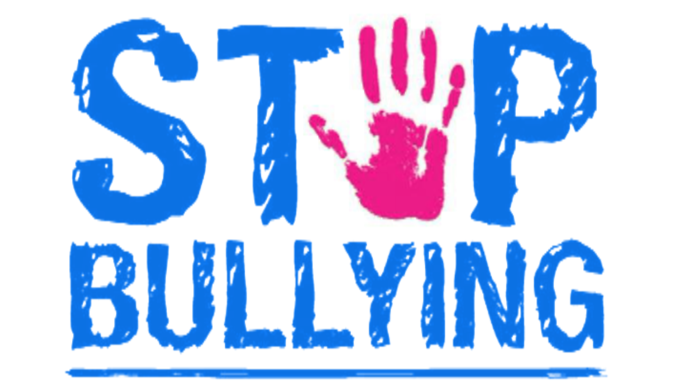 План заходів щодо профілактики булінгу серед здобувачів освіти, батьків та вчителів у Комунальному закладі «Маріупольської загальноосвітньої школи І-ІІІ ступенів № 15 Маріупольської міської ради Донецької області».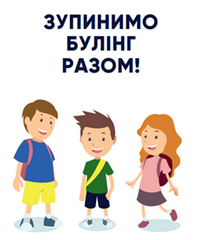 № п/пЗаходиВідповідальні за проведенняТермін виконанняІнструктивна нарада з питань профілактики булінгу .Адміністрація школи, практичний психолог. СерпеньВідкрита комунікація з батьками учнів 1-11 класів «Як допомогти дітям впоратися з булінгом».Адміністрація школи, класні керівники 1-11 класів, практичний психолог, соціальний педагог.Вересень Організація та проведення годин спілкування  із питань попередження та запобігання булінгу, превентивного виховання, формування загальнолюдських моральних цінностей (тренінгових занять, тематичних квестів, психологічних ігор, дискусій, розмов по колу, «круглих столів», бесід, ситуативно-рольових ігор тощо).Адміністрація школи, класні керівники 1-11 класів, практичний психолог.Упродовж рокуКонсультативний пункт «Скринька довіри »Практичний психологУпродовж рокуПідготовка пам’ятки для учасників освітнього процесу про порядок реагування та способи повідомлення про випадки булінгу (цькування) щодо дітей, заходи захисту та надання допомоги дітям. Адміністрація школи, учні старших класівЖовтеньПрофілактичні бесіди «Безпечне середовище. Булінг. Адміністративні стягнення порушників».Адміністрація школи, представники відділу поліції головного управління Національної поліції.ЛистопадТиждень толерантності «Безпечна школа. Маски булінгу».Адміністрація школи, класні керівники 1-11 класів, практичний психолог, учні 10-х класівЛистопадПсиходіагностика здобувачів освіти (вибірково) на визначення схильності до агресивної поведінкиПрактичний психологЛистопад Тренінгові заняття, години спілкування «Шкільному булінгу-НІ! Шлях до самоконтролю»Практичний психологГрудень Вирішуємо проблеми разом-години комунікації з батьками учнів «Як не загубити дитину в Інтернеті» Адміністрація школи, класні керівники 6-10 класів, вчителі інформатики, практичний психолог.ГруденьПерегляд фільмів, соціальних роликів з обговоренням проблеми «З чого почати  боротьбу з булінгом у школах», «Прийми себе таким як ти є», «Ти можеш зіграти ключову роль у чиємусь житті»Класні керівники 1-11 класівСіченьІмітаційна гра для молодших школярів 1-4 класів «Якщо тебе ображають»Адміністрація школи, практичний психолог, представники шкільної служби порозуміння.ЛютийСпілкування з представниками поліції щодо попередження булінгу та відповідальність у разі його здійснення «Профілактика булінгу як соціального явища в шкільному середовищі».Адміністрація школи, представники відділу поліції головного управління Національної поліції.Березень Разом ми зможемо все-інформаційний тиждень « Як протидіяти кібербулінгу або агресії в Інтернеті»Вчителі інформатикиКвітеньКонкурс проектів та соціальних роликів «Життя без насильства»Класні керівники, вчителі інформатикиКвітеньТренінгове заняття «Як протистояти тиску та відстоювати власну позицію» учням 5-6 класівПрактичний психологТравень 